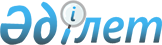 "Қазақстан Республикасы Президентiнiң жанындағы Адам құқықтары жөнiндегi комиссия туралы" Қазақстан Республикасы Президентінің 2003 жылғы 19 наурыздағы № 1042 Жарлығына өзгерістер енгізу туралыҚазақстан Республикасы Президентінің 2021 жылғы 27 тамыздағы № 644 Жарлығы.
      ҚАУЛЫ ЕТЕМІН:
      1. "Қазақстан Республикасы Президентiнiң жанындағы Адам құқықтары жөнiндегi комиссия туралы" Қазақстан Республикасы Президентінің 2003 жылғы 19 наурыздағы №1042 Жарлығына мынадай өзгерістер енгізілсін:
      жоғарыда аталған Жарлықпен бекітілген Қазақстан Республикасы Президентiнің жанындағы Адам құқықтары жөніндегi комиссияның құрамына енгізілсін:
      Рогов –                   Қазақстан Республикасы Тұңғыш Президенті – Елбасы
      Игорь Иванович             Қорының атқарушы директорының орынбасары, Комиссияның төрағасы (келісім бойынша);
      аталған Комиссияның құрамынан Қ.С. Мусин шығарылсын.
      2. Осы Жарлық қол қойылған күнінен бастап күшіне енеді.
					© 2012. Қазақстан Республикасы Әділет министрлігінің «Қазақстан Республикасының Заңнама және құқықтық ақпарат институты» ШЖҚ РМК
				
      Қазақстан РеспубликасыныңПрезиденті

Қ.ТОҚАЕВ
